Надежда Валентиновна Пушкарёва, учитель английского языка, ГБОУ Школа №1482Создание мультимедийной презентации «Наша зима» для учеников 2 – х классов.Цель: организовать деятельность учащихся, направленную на совершенствование лексических навыков по теме «Времена года», развитие речевых умений по теме «Seasons», ознакомление с новой лексикой по теме, повторение ранее изученных грамматических конструкций.1.Образовательная: тренировка фонетических, лексических и грамматических навыков; введение и активизация новой лексики по теме; 2.Развивающая:  развивать  речемыслительные и познавательные способности, развивать логическое мышление, память, внимание, творческое воображение, языковую догадку, навыки работы с программами Windows.3 Воспитательная: поддерживать  интерес к изучению английского языка, воспитывать  культуру общения, развивать умения работать в команде.Ход урока1. Хором повторяем спряжение глагола to beУчитель называет местоимение, дети – форму глагола.Фронтальный опрос выборочно.2. Выполняем задание по типу «Заполни пропуски»Заполняя пропуски, обращаем внимание на слова happy, children, friends. Каждое предложение проговариваем. Учитель просит дете	й аргументировать выбранную форму глагола. 3. Вводим новую лексику по теме «Зима»Учитель на доске рисует облачную схему. В центре ЗИМА и ответвления 1) чем можно заниматься play snowballs/ski/skate/sledge/make snowman; 2) погода snowy/frosty/cold/windyУченики записывают новые слова в словарь.4. Выполняем задание на закрепление материалаВыполните письменное задание. Вставьте пропущенное слово из таблицы, переведите предложения на русский язык. 1. The … is cold, snowy and frosty.2. I like to … snowman.3. … play snowballs!4. She … ski and skate.5. My … season is winter.5. Для систематизации и актуализации пройденного материала ребят предлагается сделать фотографию-настроение на прогулке и придумать к ней оригинальную подпись с использование новых слов и выражений. Результат учитель собирает из фотографий детей презентацию, вместе с ребятами отрабатывая пройденную лексику и грамматические правила. Во время занятий ребята учатся создавать проекты, презентации и самое главное – работать в команде!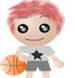  I  a boy.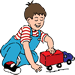 You  happy.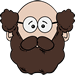 He  a man.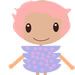 She  a girl.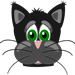 It  a cat.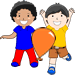 We  children.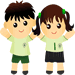 You  twins (близнецы).They  friends.makefavouriteweatherLet’scan